РЕШЕНИЕЗаслушав доклад заместителя председателя Городской Думы Петропавловск-Камчатского городского округа, председателя Комитета по местному самоуправлению и межнациональным отношениям Кирносенко А.В. о выполнении наказов избирателей Петропавловск-Камчатского городского округа на 2014 год, поступивших депутатам Городской Думы Петропавловск-Камчатского городского округа, утвержденных решением Городской Думы Петропавловск-Камчатского городского округа от 23.10.2013 № 325-р, в соответствии с Решением Городской Думы Петропавловск-Камчатского городского округа от 26.06.2013 № 90-нд 
«О порядке регулирования отношений, связанных с формированием, финансовым обеспечением наказов избирателей в Петропавловск-Камчатском городском округе и контролем за их выполнением», Городская Дума Петропавловск-Камчатского городского округаРЕШИЛА:1. Утвердить доклад о выполнении наказов избирателей Петропавловск-Камчатского городского округа в 2014 году, согласно приложению к настоящему решению.2. Направить настоящее решение в газету «Град Петра и Павла»
для опубликования и разместить на официальном сайте Городской Думы Петропавловск-Камчатского городского округа в информационно-телекоммуникационной сети «Интернет».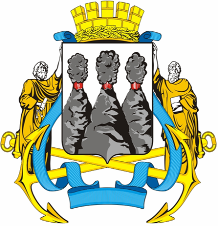 ГОРОДСКАЯ ДУМАПЕТРОПАВЛОВСК-КАМЧАТСКОГО ГОРОДСКОГО ОКРУГАот 27.05.2015 № 749-р33-я (внеочередная) сессияг.Петропавловск-КамчатскийОб утверждении доклада о выполнении наказов избирателей Петропавловск-Камчатского городского округа на 2014 год, поступивших депутатам Городской Думы Петропавловск-Камчатского городского округа, утвержденных решением Городской Думы Петропавловск-Камчатского городского округа от 23.10.2013       № 325-рГлава Петропавловск-Камчатского городского округа, исполняющий полномочия председателя Городской ДумыК.Г. СлыщенкоПриложение к решению Городской Думы Петропавловск-Камчатского
городского округа от 27.05.2015 № 749-рДоклад о выполнении наказов избирателей Петропавловск-Камчатского городского округа в 2014 годуПриложение к решению Городской Думы Петропавловск-Камчатского
городского округа от 27.05.2015 № 749-рДоклад о выполнении наказов избирателей Петропавловск-Камчатского городского округа в 2014 годуПриложение к решению Городской Думы Петропавловск-Камчатского
городского округа от 27.05.2015 № 749-рДоклад о выполнении наказов избирателей Петропавловск-Камчатского городского округа в 2014 годуПриложение к решению Городской Думы Петропавловск-Камчатского
городского округа от 27.05.2015 № 749-рДоклад о выполнении наказов избирателей Петропавловск-Камчатского городского округа в 2014 годуПриложение к решению Городской Думы Петропавловск-Камчатского
городского округа от 27.05.2015 № 749-рДоклад о выполнении наказов избирателей Петропавловск-Камчатского городского округа в 2014 годуПриложение к решению Городской Думы Петропавловск-Камчатского
городского округа от 27.05.2015 № 749-рДоклад о выполнении наказов избирателей Петропавловск-Камчатского городского округа в 2014 годуПриложение к решению Городской Думы Петропавловск-Камчатского
городского округа от 27.05.2015 № 749-рДоклад о выполнении наказов избирателей Петропавловск-Камчатского городского округа в 2014 годуПриложение к решению Городской Думы Петропавловск-Камчатского
городского округа от 27.05.2015 № 749-рДоклад о выполнении наказов избирателей Петропавловск-Камчатского городского округа в 2014 годуПриложение к решению Городской Думы Петропавловск-Камчатского
городского округа от 27.05.2015 № 749-рДоклад о выполнении наказов избирателей Петропавловск-Камчатского городского округа в 2014 годуПриложение к решению Городской Думы Петропавловск-Камчатского
городского округа от 27.05.2015 № 749-рДоклад о выполнении наказов избирателей Петропавловск-Камчатского городского округа в 2014 году№ФИО депутата Городской ДумыСодержание наказаОбъем финансирования в рубляхОбъем финансирования в рубляхОбъем финансирования в рубляхОбъем финансирования в рубляхОбъем финансирования в рубляхПримечаниеГлавный распорядитель бюджетных средств№ФИО депутата Городской ДумыСодержание наказаПланФактФактОтклонениеОтклонениеПримечаниеГлавный распорядитель бюджетных средств1234556=4-56=4-5671.Агеев В.А.
Гнездилов Д.А.
Кирносенко А.В.Разработка проектно-сметной документации по проекту: «Установка и обустройство лестничного перехода от светофора на 4 км                к дому № 6 по улице Владивостокская ступенчатого тротуара от дома № 6 по улице Владивостокская к муниципальному автономному образовательному учреждению «Средняя общеобразовательная школа № 30» по улице Кроноцкой, дом № 6/1500 000480 000480 00020 00020 000Проектные работы выполнены в полном объеме, согласно контракта.Комитет городского хозяйства администрации Петропавловск-Камчатского городского округа (далее - КГХ)1.Агеев В.А.
Гнездилов Д.А.
Кирносенко А.В.Восстановление детских площадок                                с установкой спортивных антивандальных тренажеров, расположенных по адресам: 
улица Батарейная, дома № 2-2а, Туристический проезд, улица Кроноцкая, дом № 81 000 000866 045866 045133 955133 955Частично недоукомплектована игровым и спортивным оборудованием, в связи с поставкой некачественного оборудованияКомитет городского хозяйства администрации Петропавловск-Камчатского городского округа (далее - КГХ)2.Воровский А.В.
Стуков А.Ю.
Ткаченко Т.В.Ремонт инженерных сетей здания муниципального автономного дошкольного образовательного учреждения «Детский сад № 43 - Центр развития ребенка»250 000250 000250 00000Департамент социального развития администрации Петропавловск-Камчатского городского округа (далее - ДСР)2.Воровский А.В.
Стуков А.Ю.
Ткаченко Т.В.Приобретение интерактивного оборудования муниципальному автономному дошкольному образовательному учреждению «Центр развития ребенка - детский сад № 39»200 000200 000200 00000Департамент социального развития администрации Петропавловск-Камчатского городского округа (далее - ДСР)2.Воровский А.В.
Стуков А.Ю.
Ткаченко Т.В.Установка игрового комплекса                                в муниципальном автономном дошкольном образовательном учреждении «Детский сад № 28 комбинированного вида»250 000250 000250 00000Департамент социального развития администрации Петропавловск-Камчатского городского округа (далее - ДСР)2.Воровский А.В.
Стуков А.Ю.
Ткаченко Т.В.Восстановление детских площадок, расположенных по адресам: бульвар Рыбацкой Славы, дома № 3-5, проспект Рыбаков, дом № 22, улица Виталия Кручины, дома № 6/1-6/2, улица Виталия Кручины, дома № 4/1 - 4/2800 000661 461661 461138 539138 539По адресам - бульвар Рыбацкой Славы, дома 
№ 3-5, проспект Рыбаков, дом
№ 22, частично недоукомплектованы игровым и спортивным оборудованием, в связи с поставкой некачественного оборудования. По адресам - 
улица Виталия Кручины, дома № 6/1 -6/2, улица Виталия Кручины, дома № 4/1-4/2 восстановлены в полном объемеКГХ3.Долгунков А.А. Питерский А.А. Слыщенко К.Г.Восстановление детский площадок, расположенных по адресам: улица Заводская, дом № 8а, улица Комсомольская, дом № 14, улица Океанская, дом № 121/2, улица Лермонтова, дом № 26.1 300 0001 194 9811 194 981105 019105 019Восстановлены в полном объемеКГХ3.Долгунков А.А. Питерский А.А. Слыщенко К.Г.Закупка спортивного оборудования (теннисных столов) для средних общеобразовательных учреждений: муниципального бюджетного образовательного учреждения «Средняя общеобразовательная школа № 2»,  муниципального автономного образовательного учреждения «Средняя общеобразовательная школа № 3», муниципального бюджетного образовательного учреждения «Средняя общеобразовательная школа № 5», муниципального бюджетного образовательного учреждения «Средняя общеобразовательная школа № 17»75 00075 00075 00000ДСР3.Долгунков А.А. Питерский А.А. Слыщенко К.Г.Закупка теннисного оборудования для муниципального автономного образовательного учреждения «Средняя общеобразовательная школа № 45»75 00075 00075 00000ДСР3.Долгунков А.А. Питерский А.А. Слыщенко К.Г.Закупка спортивной формы для школьной футбольной команды муниципального бюджетного образовательного учреждения   «Средняя общеобразовательная школа № 2»25 00025 00025 00000ДСР3.Долгунков А.А. Питерский А.А. Слыщенко К.Г.Закупка панелей с бортиками для школьных парт кабинета химии муниципального бюджетного образовательного учреждения «Средняя общеобразовательная школа        № 10»25 00025 00025 00000ДСР4.Иваненко В.Ю. Комиссаров В.В. Смирнов С.И. Тамбовская Я.Т.Восстановление детских площадок, расположенных по адресам: проспект Карла Маркса, дом № 19, улица Горького, дом № 22 000 000312 139312 1391 687 8611 687 861Детская площадка по проспекту Карла Маркса, дом
№ 19 восстановлена в полном объеме. Детская площадка 
улица Горького, дом № 2 - произошло затягивание срока по передаче земельных участков в муниципальную собственность, в связи с чем подрядной организацией не было получено разрешение на проведение земляных работ. Таким образом, выполнение работ по восстановлению не представилось возможным.КГХ5.Илюшин А.В.
Мелехин В.Э.
Мечетин С.И.Замена окон в муниципальном бюджетном образовательном учреждении «Основная общеобразовательная школа № 32»1 000 0001 000 0001 000 00000ДСР5.Илюшин А.В.
Мелехин В.Э.
Мечетин С.И.Проектирование детской площадки                            на территории муниципального бюджетного образовательного учреждения «Основная общеобразовательная школа № 32»400 000400 000400 00000ДСР5.Илюшин А.В.
Мелехин В.Э.
Мечетин С.И.Замена входной двери в муниципальном бюджетном образовательном учреждении  «Основная общеобразовательная школа                    № 32»35 00035 00035 00000ДСР5.Илюшин А.В.
Мелехин В.Э.
Мечетин С.И.Косметический ремонт в муниципальном бюджетном образовательном дошкольном учреждении «Детский сад № 16»65 00065 00065 00000ДСР6.Калашников В.Ю.Благоустройство и обеспечение образовательного процесса в муниципальном казенном образовательном учреждении «Детский дом № 5 для детей сирот, оставшихся без попечения родителей» (приобретение системного блока для компьютера, сушилки для белья, водонагревателя, линолеума, кресла                           для работы на компьютере, картриджа                              для принтера)100 000100 000100 00000ДСР6.Калашников В.Ю.Обеспечение образовательного процесса                         в муниципальном казенном образовательном учреждении «Детский дом № 2 для детей сирот, оставшихся без попечения родителей» (приобретение интерактивной доски и канцтоваров)100 000100 000100 00000ДСР6.Калашников В.Ю.Пополнение призового фонда                              при проведении праздников для детей                      и поездки одного из детских коллективов муниципального бюджетного образовательного учреждения дополнительного образования детей «Дом детского творчества «Юность»                                  на Всероссийский конкурс100 000100 000100 00000ДСР6.Калашников В.Ю.Улучшение материально технической базы  муниципального бюджетного образовательного учреждения дополнительного образования детей «Станция юных техников»100 000100 000100 00000ДСР6.Калашников В.Ю.Проведение ремонтных и строительных работ в помещениях муниципального автономного образовательного учреждения «Средняя общеобразовательная школа № 24»100 000100 000100 00000ДСР7.Камгазов А.М.Ремонт кабинета физики с лабораторией муниципального автономного образовательного учреждения «Средняя общеобразовательная школа № 31»250 000250 000250 00000ДСР7.Камгазов А.М.Ремонт кабинета химии с лабораторией муниципального автономного образовательного учреждения  «Гимназия                № 39»250 000249 999249 99911ДСР8.Катреча Н.К.Замена межэтажных дверей                                           в муниципального автономного образовательного учреждения «Средняя общеобразовательная школа № 27»250 000250 000250 00000ДСР8.Катреча Н.К.Замена пришедших в негодность окон                         в муниципальном бюджетном образовательном учреждении «Средняя общеобразовательная школа № 34»250 000250 000250 00000ДСР9.Кнерик В.А.Установка детской площадки на территории муниципального автономного дошкольного образовательного учреждения «Детский сад № 43 - Центр развития ребенка»250 000250 000250 00000ДСР9.Кнерик В.А.Приобретение интерактивного оборудования муниципальному автономному дошкольному образовательному учреждению «Центр развития ребенка - детский сад № 2»250 000250 000250 00000ДСР10.Наумов А.Б.Восстановление остановочного павильона «Красная Сопка» (ниже жилого дома № 10 по улице Портовская в сторону центра города)500 000470 090470 09029 91029 910Работы выполнены в полном объеме, согласно контрактуКГХ11.Огий О.Г.
Ребенок Ю.В.
Чиркова О.Б.Установка игрового комплекса                                 в муниципальном бюджетном образовательном учреждении «Детский сад № 20 общеобразовательного вида»300 000300 000300 00000ДСР11.Огий О.Г.
Ребенок Ю.В.
Чиркова О.Б.Замена дверей в муниципальном автономном образовательном учреждении «Средняя общеобразовательная школа        № 24»300 000300 000300 00000ДСР11.Огий О.Г.
Ребенок Ю.В.
Чиркова О.Б.Установка пластиковых межэтажных дверей                                в муниципальном бюджетном образовательном учреждении «Средняя общеобразовательная школа № 4»450 000450 000450 00000ДСР11.Огий О.Г.
Ребенок Ю.В.
Чиркова О.Б.Ремонт полов в учебных классах по химии и физике в муниципальном бюджетном образовательном учреждении «Основная общеобразовательная школа № 6»230 000230 000230 00000ДСР11.Огий О.Г.
Ребенок Ю.В.
Чиркова О.Б.Ремонт металлического забора и двух крылец в муниципальном дошкольном образовательном учреждении «Детский сад № 19 комбинированного вида»220 000220 000220 00000ДСР12.Рыкова И.В.Восстановление детских площадок, расположенных по адресам: улица Заводская, дом № 8а, улица Комсомольская, дом № 14, улица Океанская, дом № 121/2, улица Лермонтова, дом № 2670 00070 00070 00000Восстановлены в полном объемеДСР12.Рыкова И.В.Обеспечение образовательного процесса муниципального бюджетного образовательного учреждения «Средняя общеобразовательная школа № 2» (приобретение школьной мебели)70 00070 00070 00000ДСР12.Рыкова И.В.Обеспечение образовательного процесса муниципального бюджетного образовательного учреждения «Основная общеобразовательная школа № 5» (приобретение принтера цветного лазерного, мебели для актового зала, линолеум и плинтус для учебного кабинета)150 000150 000150 00000ДСР12.Рыкова И.В.Обеспечение образовательного процесса муниципального автономного дошкольного образовательного учреждения «Детский сад № 1 комбинированного вида» (приобретение практических пособий в изостудию)70 00070 00070 00000ДСР12.Рыкова И.В.Обеспечение образовательного процесса муниципального автономного дошкольного образовательного учреждения «Детский сад № 4 комбинированного вида» (приобретение локальной обеззараживающей установки на воду)70 00070 00070 00000ДСР12.Рыкова И.В.Обеспечение образовательного процесса муниципального бюджетного дошкольного образовательного учреждения «Детский сад № 10 комбинированного вида» (приобретение в кабинет дефектолога: стол компьютерный, стеллаж для дидактических пособий стул офисный, ученическая парта, зеркало настенное для занятий, половое покрытие, дверь в кабинет)70 00070 00070 00000ДСР13.Сабуров А.Г.Установка оконных стеклопакетов в пяти учебных кабинетах (в количестве 25 окон), покупка мебели в учебные кабинеты                      и покупка оргтехники в муниципальное бюджетное образовательное учреждение «Основная общеобразовательная школа                       № 37»300 000300 000300 00000ДСР13.Сабуров А.Г.Закупка и установка детских игровых форм в муниципальном автономном дошкольном образовательном учреждении «Детский сад № 3 комбинированного вида»200 000200 000200 00000ДСР14.Сароян С.А.Ремонт спортивного зала муниципального автономного образовательного учреждения «Средняя общеобразовательная школа        № 45»350 000350 000350 00000ДСР14.Сароян С.А.Приобретение игрового оборудования для муниципального автономного дошкольного образовательного учреждения «Детский сад № 3 комбинированного вида»150 000150 000150 00000ДСР15.Смагина Л.И.Проведение ремонтных работ                                     в муниципальном автономном образовательном учреждении «Средняя общеобразовательная школа № 27» (замена оконных рам, замена линолеума)500 000500 000500 00000ДСР16.Тимофеев Д.Р.Ремонт спортивного зала в муниципальном бюджетном образовательном учреждении дополнительного образования детей «Детско-юношеская спортивная школа        № 5», изготовление демонстрационных столов для учителя в кабинеты физики и химии и ограждение ученических столов для муниципального автономного образовательного учреждения «Средняя школа № 31»100 000100 000100 00000ДСР16.Тимофеев Д.Р.Ремонт спортивного зала в муниципальном автономном дошкольном образовательном учреждении «Детский сад № 6 комбинированного вида»400 000400 000400 00000ДСР17.Федоров Д.С.Проведение ремонта, замена окон                             в муниципальном автономном образовательном учреждении «Средняя общеобразовательная школа № 27»250 000250 000250 00000ДСР17.Федоров Д.С.Приобретение мебели и техники                             в муниципальном бюджетном образовательном учреждении «Лицей № 46»250 000250 000250 00000ДСР18.Чеботарев К.Ю.Приобретение и установка игрового оборудования в муниципальном автономном дошкольном образовательном учреждении «Детский сад № 3 комбинированного вида»150 000150 000150 00000ДСР18.Чеботарев К.Ю.Закупка хоккейного снаряжения для муниципального автономного образовательного учреждения дополнительного образования детей «Детско-юношеская спортивная школа № 2»350 000350 000350 000В связи с тем, что группа на открывшееся отделение «Хоккей» не набрана, закупка спортивного снаряжения не имеет целевого назначения. Учреждение от расходования средств отказалосьДСР19.Шуваев Ю.И.Восстановление детских площадок, расположенных по адресам: бульвар Рыбацкой Славы, дома № 3-5500 000446 562446 56253 43853 438Частично недоукомплектована игровым и спортивным оборудованием, в связи с затянувшимися сроками поставки данного оборудованияКГХВсего по избирательным округам:16 000 00013 481 27613 481 2762 518 7242 518 724